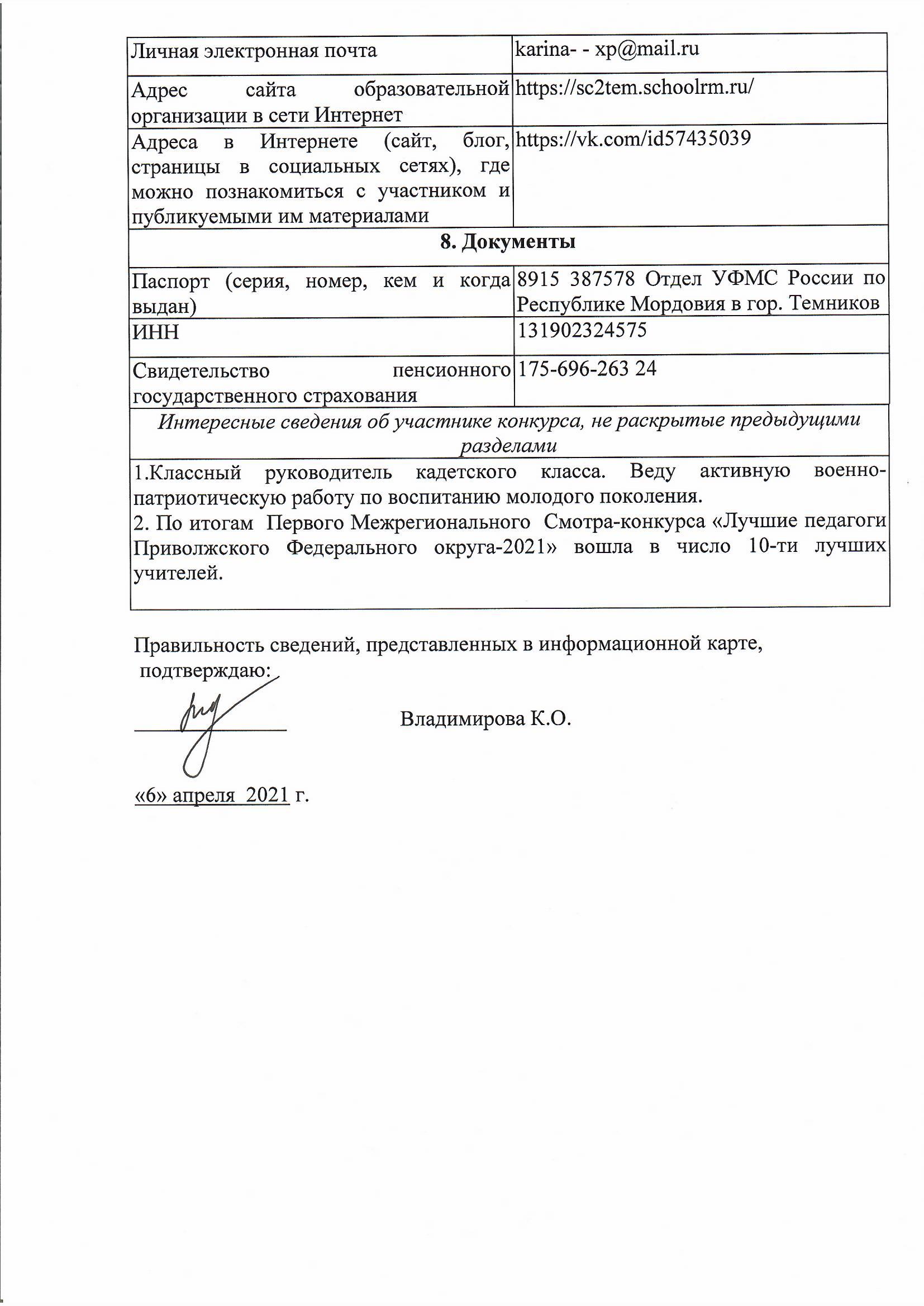 СОГЛАСИЕ УЧАСТНИКА ФИНАЛА КОНКУРСАНА ОБРАБОТКУ ПЕРСОНАЛЬНЫХ ДАННЫХ«6» апреля	     2021 г.Я,  Владимирова Карина Олеговна,  паспорт:  серия  8915    № 387578,  выдан  Отдел УФМС России по Республике Мордовия в гор.Темников, проживающ ая  по адресу  Республика  Мордовия, г.Темников, ул.Белинского, д.31, кв.8.в соответствии с пунктом 4 статьи 9 Федерального закона от 27.07.2006 г. № 152-ФЗ «О персональных данных» даю согласие оператору конкурса «Учитель года Республики Мордовия – 2021» (далее – Конкурс) – Государственному бюджетному учреждению дополнительного профессионального образования Республики Мордовия «Центр непрерывного повышения профессионального мастерства педагогических работников – «Педагог 13.ру», расположенному по адресу: г. Саранск, ул. Транспортная, д. 19 (далее – Оператор) на автоматизированную, а также без использования средств автоматизации моих персональных данных, а именно:1. Совершение действий, предусмотренных пунктом 3 статьи 3 Федерального закона от 27.07.2006 г. № 152-ФЗ «О персональных данных», в отношении следующих персональных данных:– фамилия, имя, отчество;– пол, возраст;– дата и место рождения;– паспортные данные;– семейное положение;– адрес фактического проживания;– номер телефона (домашний, мобильный);– данные документов об образовании, квалификации, профессиональной подготовке, сведения о повышении квалификации;– профессия и иная информация, относящаяся к моей личности;– фото- и видеоизображение.2. Размещение в общедоступных источниках, в том числе в информационно-телекоммуникационной сети Интернет, следующих персональных данных:– фамилия, имя, отчество;– пол, возраст;– дата и место рождения;– семейное положение;–данные документов об образовании, квалификации, профессиональной подготовке, сведения о повышении квалификации;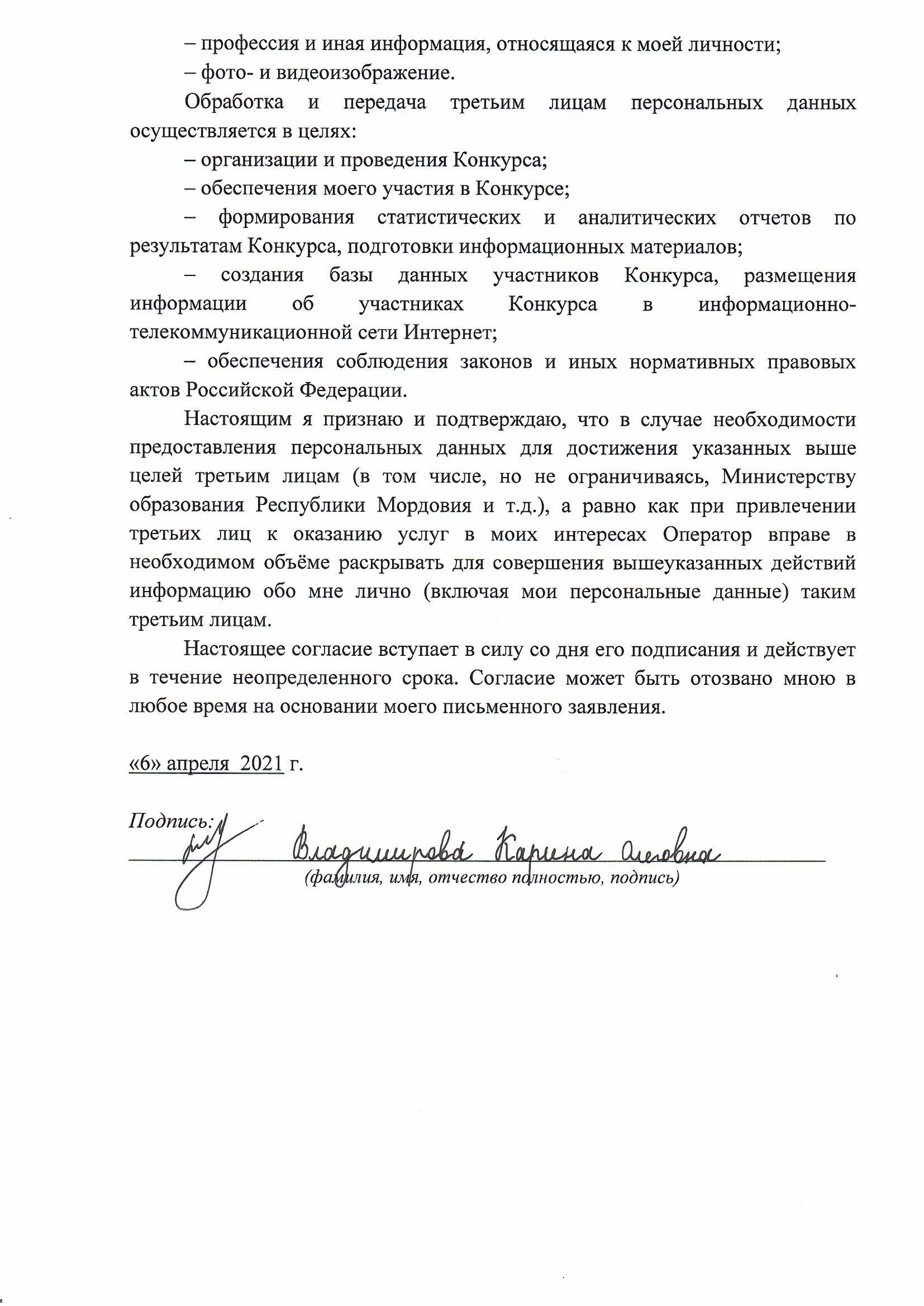 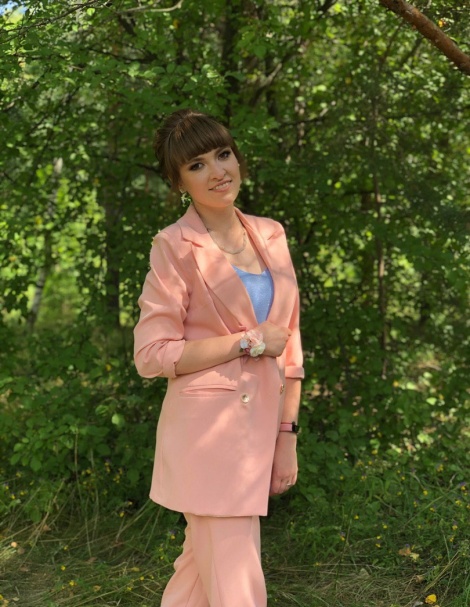 Информационная карта участника финала Республиканского конкурса «Учитель года Республики Мордовия – 2021»ВладимироваКарина ОлеговнаТемниковский муниципальный район1. Общие сведения1. Общие сведенияМуниципальный район Республики МордовияТемниковскийНаселенный пунктг.ТемниковДата рождения (день, месяц, год)28 ноября 1995 г.Место рожденияг.Темников2. Работа2. РаботаМесто работы (наименование образовательного учреждения в соответствии с Уставом)МБОУ «Темниковская СОШ им.Героя Советского Союза А. И. Семикова»Занимаемая должность (наименование в соответствии с записью в трудовой книжке)Учитель английского языкаПреподаваемые предметыАнглийский языкКлассное руководство в настоящее время, в каком классе6 «б» классОбщий трудовой стаж (полных лет на момент заполнения анкеты)3 годаОбщий педагогический стаж (полных лет на момент заполнения анкеты)3 годаКвалификационная категория (при наличии), дата установленияПервая  квалификационная категория, 21.05.2020 г.Аттестационная категория ПерваяПочетные звания и награды (наименования и даты получения в соответствии с записями в трудовой книжке)нетПослужной список (места и сроки работы за последние 5 лет)1МБОУ «Темниковская СОШ им.Героя Советского Союза А.И.Семикова»3. Образование3. ОбразованиеНазвание и год окончания организации профессионального образованияФГБОУ  ВО «Национальный исследовательский Мордовский государственный университет им.Н.П. Огарёва», 2019 г.Специальность, квалификация по диплому45.03.02 ЛингвистикаДополнительное профессиональное образование за последние три года (наименования дополнительных профессиональных программ, места и сроки их освоения)45.04.01 ФилологияФГБОУ  ВО «Национальный исследовательский Мордовский государственный университет им.Н.П. Огарёва», 2  годаЗнание иностранных языков (укажите уровень владения)Английский- высокий;Французский – разговорный;Ученая степень, группа научных специальностейМагистрНазвание диссертационной работы (работ)Формирование иноязычной коммуникативной компетенции у служащих в сфере общественного питанияОсновные публикации (в т. ч. брошюры, книги)1.Формирование коммуникативной иноязычной компетенции у менеджеров отельного бизнеса;2.Коммуникативно - ориентированные концепции в современном обучении иностранному языку;3.Теоретические основы формирования коммуникативной компетенции у служащих в сфере общественного питания;4. Общественная деятельность4. Общественная деятельностьЧленство в профсоюзе (наименование, дата вступления)Член профсоюза1.09.2017 г.Участие в других общественных организациях (наименование, направление деятельности и дата вступления)РДШ, куратор,21.08.2020 г.Участие в деятельности управляющего совета образовательной организации-Участие в работе методического объединения МО учителей иностранного языкаУчастие в разработке и реализации муниципальных, региональных, федеральных, международных программ и проектов (с указанием статуса участия)-5. Семья5. СемьяСемейное положениеНе замужем Дети (имена и возраст)Нет6. Досуг6. ДосугХоббиЧтение классической литературы на английском языке;Самосовершенствование: изучение английского языка посредством языковых школ и международных порталов. Спортивные увлеченияИгра в баскетбол, катание на велосипеде.Сценические талантыУчастие в театральных постановках  и танцевальных номерах.Самостоятельное создание творческих номеров, написание сценариев.7. Контакты7. КонтактыРабочий адрес с индексом431220,Республика Мордовия,г.Темников,ул.Интернатская,4.Домашний адрес с индексом431220,Республика Мордовия,г.Темников,ул.Белинского,д.31,кв.8.Рабочий телефон с междугородним кодом(8-834-45)2-60-78Домашний телефон с междугородним кодом(8-834-45)2-16-47Мобильный телефон89876821023Рабочая электронная почтаtemn2@yandex.ru